A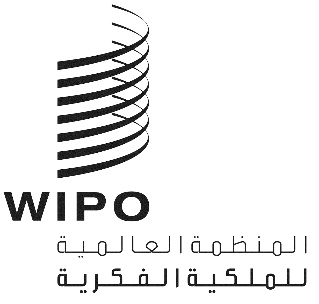 WIPO/IP/AI/2/GE/20/INF/1/PROV.2الأصل: بالإنكليزيةالتاريخ: 19 يونيو 2020محادثة الويبو بشأن الملكية الفكرية والذكاء الاصطناعيالدورة الثانيةاجتماع افتراضي، من 7 إلى 9 يوليو 2020 جدول الأعمال المؤقتوثيقة من إعداد أمانة الويبوالثلاثاء 7 يوليو 202013:00 – 13:15		افتتاح الاجتماع				السيد فرانسس غري، المدير العام للمنظمة العالمية للملكية الفكرية (الويبو)13:15 – 13:30		ملاحظات استهلاليةسعادة السيد فرانسوا ريفاسو، السفير الممثل الدائم لفرنسا لدى مكتب الأمم المتحدة والمنظمات الدولية الأخرى في جنيفالجلسة 1: الحماية بموجب الملكية الفكرية للمصنفات والاختراعات المستنبطة والمدعومة بالذكاء الاصطناعي والمواضيع ذات الصلة				القضية 2: البراءات: جدارة الاختراع وملكيته				القضية 6: اعتبارات السياسة العامة لنظام البراءات				القضية 7: حق المؤلف والحقوق المجاورة: أبوة المصنف وملكيته				القضية 9: المُزيّفات العميقة				القضية 10: حق المؤلف: قضايا السياسة العامة				القضية 12: التصاميم: أبوة التصميم وملكيته13:30 – 13:45		تمهيد للجلسة 1	معالي السيد عمر بن سلطان العلماء، وزير دولة للذكاء الاصطناعي، الإمارات العربية المتحدةالسيد أحمد الجمال، أستاذ في كلية علم الحاسوب، بجامعة روتجرز، الولايات المتحدة الأمريكية13:45 – 14:50		مداخلات				الرئيس: سعادة السيد فرانسوا ريفاسو14:50 – 15:00		اختتام اليوم الأول				سعاد السيد فرانسوا ريفاسوالأربعاء 8 يوليو 202013:00 – 13:10		افتتاح اليوم الثاني				سعاد السيد فرانسوا ريفاسوالجلسة 2: الاختراعات المستبطنة بالذكاء الاصطناعي: أهلية البراءة والكشف والمبادئ التوجيهية				القضية 3: المواضيع القابلة للحماية بموجب براءة والمبادئ التوجيهية للأهلية للبراءة				القضية 4: الخطوة الابتكارية أو عدم البداهة				القضية 5: الكشف13:10 – 13:25		تمهيد للجلسة 2				القاضي كلاوس غرابينسكي، محكمة العدل الاتحادية، ألمانيا				السيد سانتوش موهانتي، نائب رئيس، مؤسسة تاتا للخدمات الاستشارية، الهند13:25 – 14:50		مداخلات				الرئيس: سعادة السيد فرانسوا ريفاسو14:50 – 15:00		اختتام اليوم الثاني				سعادة السيد فرانسوا ريفاسوالخميس 9 يوليو 202013:00 – 13:10		افتتاح اليوم الثالث				سعادة السيد فرانسوا ريفاسوالجلسة 3: البيانات: حق المؤلف في بيانات التدريب والحقوق الإضافية فيما يتعلق بالبيانات والأسرار التجارية				القضية 8: التعدي على حق المؤلف والاستثناءات				القضية 11: حقوق إضافية فيما يتعلق بالبيانات				القضية 14: الأسرار التجارية13:10 – 13:20		تمهيد للجلسة 3القاضية كاثلين أومالي، محكمة الاستئناف الأمريكية في الدائرة الاتحادية، الولايات المتحدة الأمريكية13:20 – 14:50		مداخلات				الرئيس: معالي السيد فرانسوا ريفاسو 14:50 – 15:00		اختتام الاجتماعمعالي السيد فرانسوا ريفاسو				السيد فرانسس غري[نهاية الوثيقة]